Absender (optional)AnFraunhofer IMWSChristina HampelGeschäftsstelle „Chemie und Biosystemtechnik“Walter-Hülse-Straße 106120 Halle (Saale)Fragebogen zur Ersterhebung des regionalen Bedarfs an generativen Fertigungsverfahren Ab 2019 soll im Technikum des Fraunhofer IMWS ein Open Space mit einer 3D-Druckerfarm entstehen. Die Planung dafür beginnt in 2018. Um einen möglichst großen Mehrwert dieser Einrichtung für Sie als regionales Unternehmen zu schaffen, möchten wir gern zur Mitgestaltung anregen und daher Ihren Bedarf an generativen Fertigungsverfahren zunächst informell aufnehmen. Wir bitten Sie unverbindlich um eine freie Meinungsäußerung und freuen uns auf die Koordination dieses neuen Projekts in Kooperation mit dem NanoMikro-Netzwerk Sachsen-Anhalt. Bitte teilen Sie uns auf die folgenden Fragen Ihre groben Vorstellungen, bzw. auch „Wünsche“ mit. Herzlichen Dank für Ihre Unterstützung.Kurze Erläuterung (um Einschätzungen zu Bauteilgrößen und Komplexität zu ermöglichen) Multimaterial		__________________________________________________________________Hinterschneidungen		__________________________________________________________________Masshaltigkeit		__________________________________________________________________Stückzahlen/d		__________________________________________________________________Zulassungsanforderungen	__________________________________________________________________Anwendungsbereich 	(z.B.: Erstellung von rapid-tooling Spritzgussform)____________________________________________________________________________________________________________________________________________________________________________________________________________________________________________________________________________________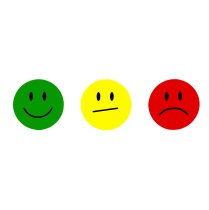 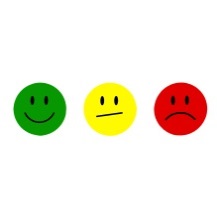 1. Sinterverfahren (z.B. SLS, SHS)2. Schmelzeverfahren (z.B. SLM, EBM, EDM)3. weitere Schichtbauverfahren (z.B. LOM, Binder Jetting, FDM)_________________________________________________________________________4. Filamente (hier Kunststoff oder Elektroden)5. Pulver (Sinterverfahren oder in Bindermaterial)6. Extrusion (z.B. aus Kunststoff Granulat)DatumUnterschrift (optional)